Kl. 4  15.04. 2020rTemat: Pusty grób- największe zwycięstwo.Cel:- Pogłębione poznanie prawdy o zmartwychwstaniu.Uczeń:- zna treść fr. Pisma Świętego o pustym grobie (Mt 28,1-10),- wie, że najważniejszym spotkaniem z Chrystusem zmartwychwstałym jest Eucharystia,Chrystus zmartwychwstał! Prawdziwie zmartwychwstał!Niech będzie pochwalony Jezus ChrystusWitam Was bardzo serdecznie po przerwie świątecznej.Polecając Panu Bogu wszystkie swoje sprawy, tych, których kochacie pomódlcie się swoimi słowami lub odmówcie modlitwę „OJCZE NASZ”.Ponownie przenosimy się do Jerozolimy. Wiecie już co wydarzyło się tam w niedzielę, kiedy Jezus uroczyście wjeżdżał do tego miasta. Pamiętacie o Wielkim Czwartku- Wieczerniku, o tym co wydarzyło się w Ogrodzie Oliwnym. Wiecie, że Józef z Arymatei złożył Ciało Jezusa w grobie.Dziś wyruszamy w tamto miejsce, w pobliżu Golgoty.Otwórz swój podręcznik na str. 112 i przeczytaj proszę fr. Pisma Świętego o pustym grobie.Odszukaj w Internecie film animowany z serii Historie Nowego Testamentu- „Zmartwychwstanie” i szczególnie uważnie obejrzyj minuty od 14-16. Całość trwa 28 min- zachęcam. Zapamiętaj:Zmartwychwstanie- inaczej powstanie z martwych. Wiara w powstanie Pana Jezusa z martwych jest najważniejszą prawdą chrześcijaństwa.„Pierwszy dzień tygodnia”, w którym kobiety przyszły do grobu Jezusa, oznacza niedzielę.Pusty grób Jezusa jest dla chrześcijan ważnym świadkiem i świadectwem Zmartwychwstania.To wyjątkowe wydarzenie w historii świata.Pan Jezus podczas spotkania z kobietami, zaraz po swoim zmartwychwstaniu nakazał:- nie bać się, tylko odważnie wyznawać wiarę w Niego,- opowiadać innym o zmartwychwstaniu, być świadkiem,- nie zapominać o spotkaniu z Panem;Słowa te skierował dwa tysiące lat temu, jednak i dziś są one dla nas bardzo aktualne. Teraz, w czasach kiedy tylu ludzi tak bardzo martwi się o swoich bliskich, o zdrowie – Pan Jezus mówi Tobie- NIE BÓJ SIĘ, NIE ZAPOMINAJ O MNIE, KOCHAM CIEBIE. Chce żebyśmy trwali w łączności z Nim, na modlitwie, lekturze choćby fr. Pisma Świętego, byśmy byli Jego świadkami.Każda niedziela jest świętem- pamiątką dnia, w którym Chrystus zmartwychwstał. Wtedy jesteśmy szczególnie zaproszeni na Eucharystię.  Każda Msza Święta to czas kiedy Pan Jezus mówi do nas przez słowa Pisma Świętego oraz karmi nas swoim Ciałem. Dlatego ważne jest byśmy pamiętali o tej najważniejszej modlitwie. Jeżeli możesz wykonać zadanie poniżej – to super! Wydrukuj, wykreśl i wklej do zeszytu.Na koniec wyznajmy naszą wiarę słowami: „Wierzę w Ciebie Boże……”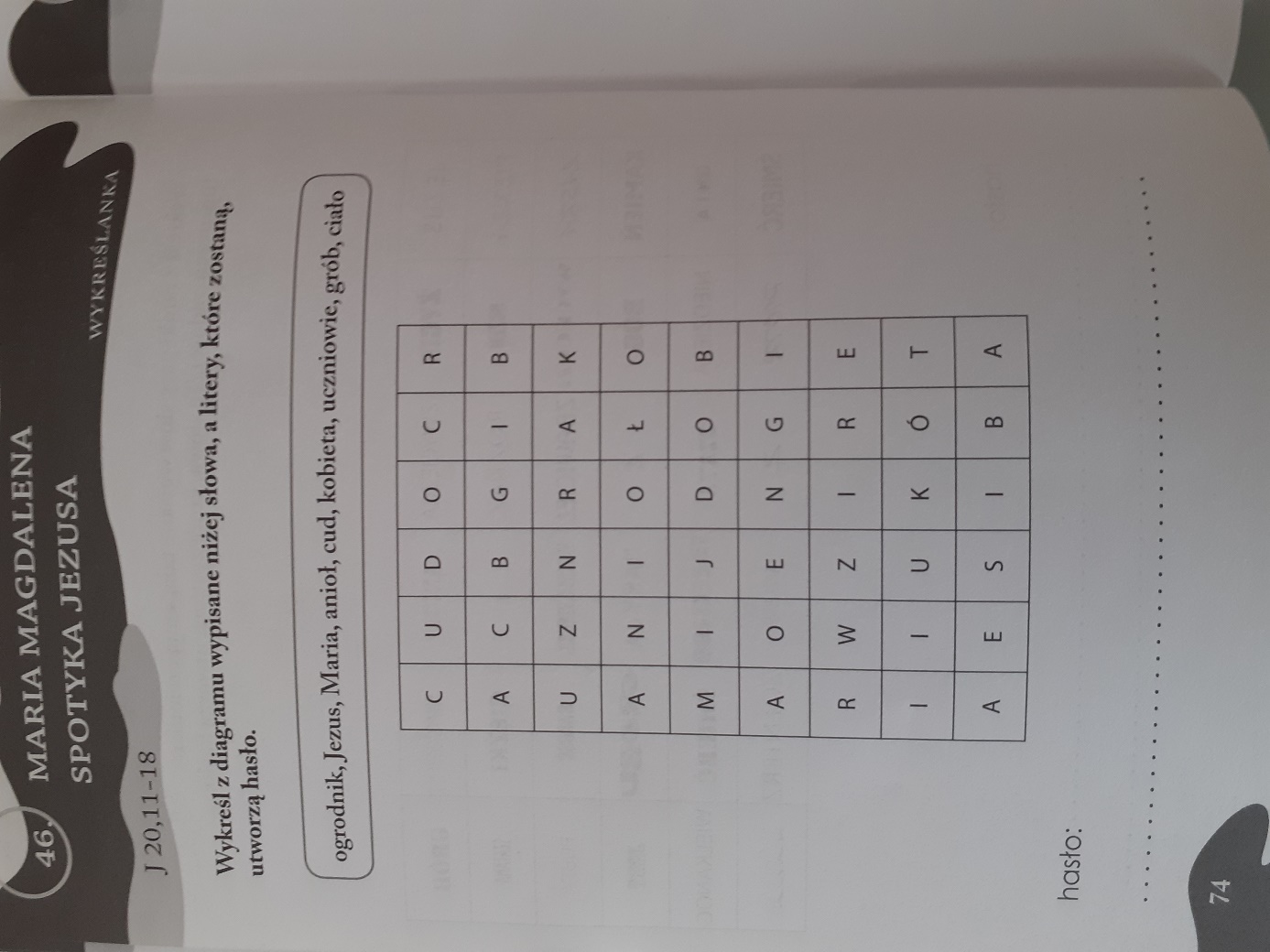 